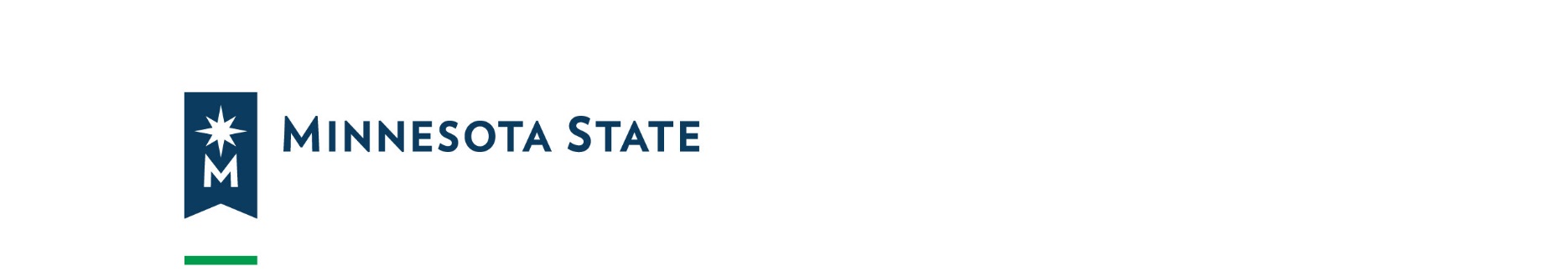 CHANCELLOR APPEARANCE REQUEST FORMThank you for your interest in having the chancellor appear at your event. To assist in managing the chancellor’s schedule, we ask that you initiate any invitation for the chancellor to speak at or attend an event or meeting by submitting this form at least eight weeks prior to the event. All requests will be considered and responded to in a timely manner. The chancellor strives to accept as many invitations as possible. Frequently, however, he must decline an invitation due to various obligations and duties. Your patience with managing the chancellor’s calendar is appreciated.	I. Contact Information II. Event Information III. Location Information YES	  NO	IV. Speaking Engagements YES	  NO	 (go to SUBMISSION INSTRUCTIONS below)	V. Logistics for Speaking EngagementsVI. Additional Information VII. Submission InstructionsSave this form with a new name (e.g., Appearance Request Event Name).Include a draft agenda or program.Send the request form and agenda/program to:Pa YangExecutive Assistant, Chancellor’s OfficeMinnesota State30 7th Street East, Suite 350St. Paul, MN 55101-7804
Pa.Yang@MinnState.edu If a request is made from a Minnesota State college or university, the form must be submitted by the President’s Office. 